Итоги деятельности отдела государственного надзора в области семеноводства за I полугодие 2014 года.Должностными лицами отдела государственного надзора в области семеноводства Управления Россельхознадзора  по Оренбургской области  за полугодие 2014 года было проведено 166  контрольно – надзорных мероприятия  по контролю   соблюдения действующего  законодательства  в области семеноводства, из них 159 плановых и 7  внеплановых, возбуждено 153 дела об административных правонарушениях, наложено штрафов – 97,15 тыс. руб.За I полугодие 2014 года  в результате проведенных  проверок в отношении юридических лиц и индивидуальных предпринимателей выявлены следующие нарушения: - реализация сортов с/х растений, овощных и цветочных культур, посадочного материала, не внесённых в Государственный реестр селекционных достижений;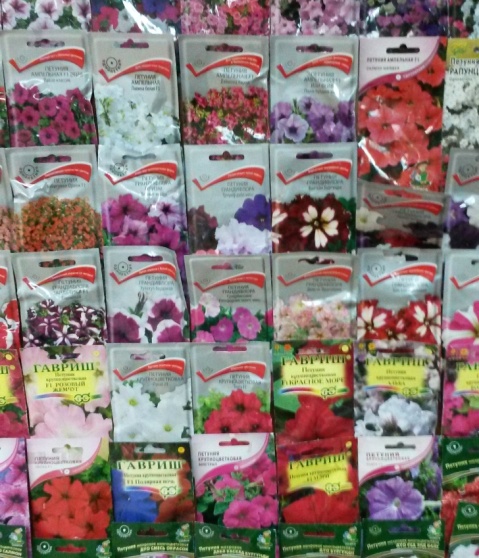 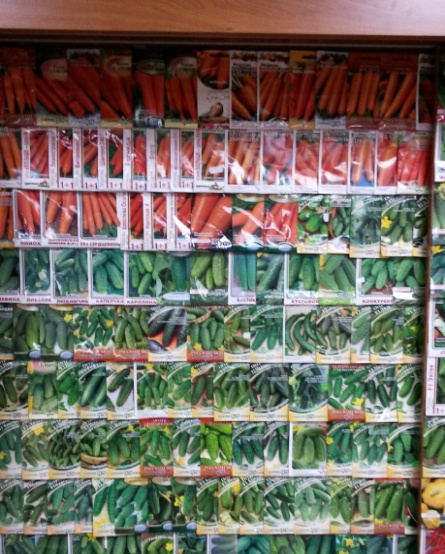 - реализация семян с истёкшим сроком  анализа на посевные качества;- отсутствие свидетельств и сертификаты соответствия на ввезённые и  используемые семена;-   нарушения  условий хранения партий семян;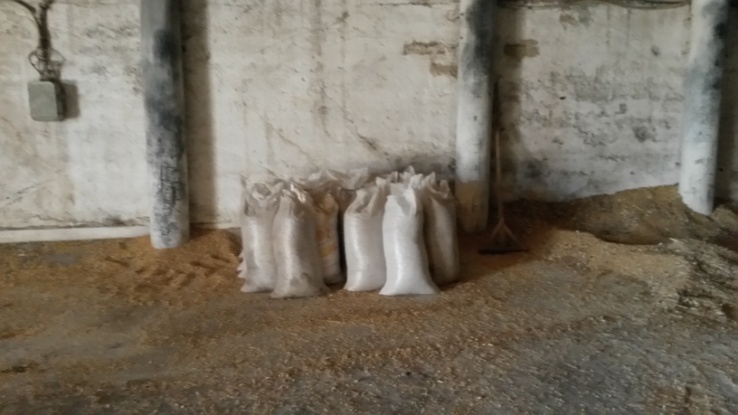 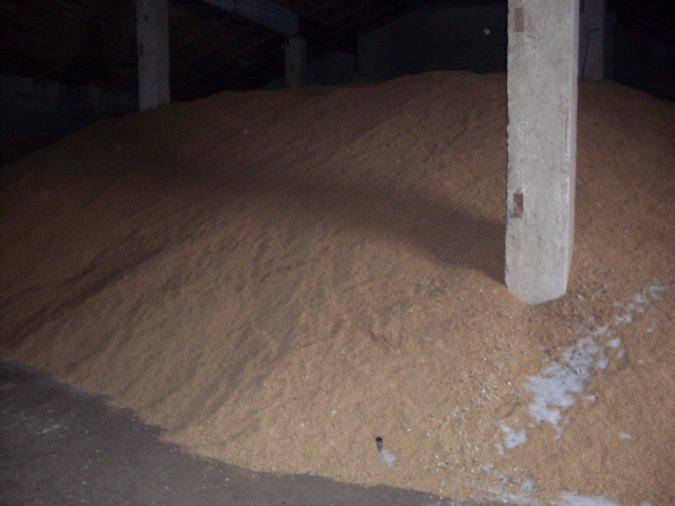 - посев семенами не соответствующими требованиям ГОСТов, не прошедшими проверку на посевные и сортовые качества в аккредитованной лаборатории.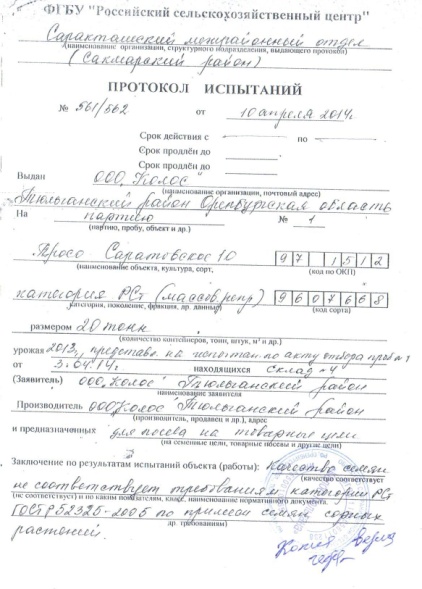  В ходе проведения контрольно-надзорных мероприятий  были  нарушены требования п.4.1.2, п.4.8, п.6.2, п.6.3, п.6.4, п.6.8 ГОСТа  Р 52325-2005 "Семена сельскохозяйственных растений. Сортовые и посевные качества. Общие технические условия", нарушены  ст.21, ст.25, ст.26, ст. 30, ст.31 ФЗ от 17.12.1997г. №149-ФЗ «О семеноводстве». За данные правонарушения предусмотрена ответственность по ст.10.12 и ст. 10.13 КоАП РФ. По выявленным административным правонарушениям отделом вынесены постановления о привлечении к административной ответственности юридических лиц и индивидуальных предпринимателей.За отчетный период под  урожай текущего года на территорию Оренбургской области  было ввезено и проконтролировано 7783,7 тонн семян сельскохозяйственных культур.  Из них семян отечественного происхождения - 4772,8 тонн (подсолнечник, кукуруза, яровая пшеница, озимая пшеница, горох посевной, ячмень, овес, озимая рожь, сахарная свекла и др.)  и семян импортного происхождения - 3010,9 тонн (подсолнечник, кукуруза, сахарная свекла). Импортные семена ввезены  из Венгрии, Бельгии, Франции и Турции, отечественные семена – из Воронежской, Саратовской, Самарской, Тамбовской, Тюменской, Ульяновской, Ростовской, Волгоградской областей, Краснодарского, Ставропольского, Алтайского края, Республик Башкортостан и Татарстан, и других регионов РФ.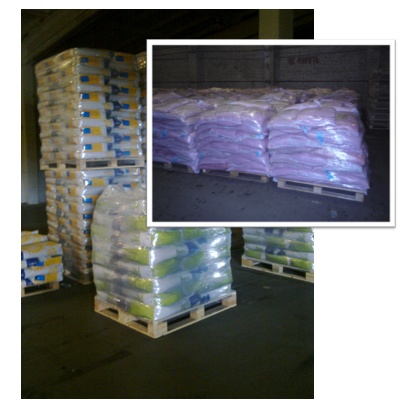 За  I полугодие 2014 года инспекторами отдела совместно со специалистами ФГБУ «Оренбургский Референтный центр Россельхознадзора»  в  рамках исполнения Государственного задания в области семеноводства  было отобрано 778 проб (60% от плана) и проведено 1292 исследования (50% от плана). По результатам проведенных исследований требованиям государственных стандартов не соответствует 199 проб, что составляет 24% от общего количества отобранных проб, выявлено 313 положительных исследований, что составляет 24% от общего количества проведенных исследований.